January 2, 2019Docket No. R-2018-3000124Utility Code: 110150Anthony D. KanagyPost & Schell17 North Second Street 12th FloorHarrisburg, PA  17101-1601Re: Duquesne Light Company;       Supplement No. 188 to Tariff Electric – Pa. P.U.C. No. 24  Dear Mr. Kanagy:	By Order entered December 20, 2018, the Commission authorized Duquesne Light Company (the Company) to file the tariff supplement contained in Appendix A to the Joint Petition for Approval of Settlement Stipulation filed in the above docketed rate investigation, designed to produce additional annual operating revenues of not more than $92.7 million.  On December 21, 2018, the Company filed Supplement No. 188 to Tariff Electric – Pa. P.U.C. No. 24 to become effective December 29, 2018.	Commission Staff has reviewed the tariff revisions and found that suspension or further investigation does not appear warranted at this time.  Therefore, in accordance with 52 Pa. Code Chapter 53, Supplement No. 188 to Tariff Electric – Pa. P.U.C. No. 24 is effective by operation of law as of the effective date contained on each page of the supplement.  However, this is without prejudice to any formal complaints timely filed against said tariff revisions.	If you have any questions in this matter, please contact Marissa Boyle of the Bureau of Technical Utility Services at 717-787-7237 or maboyle@pa.gov.						Sincerely,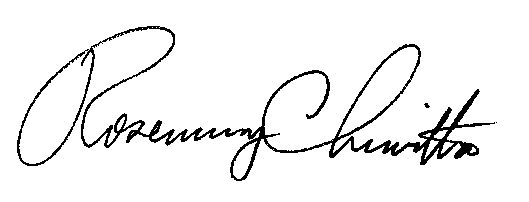 	Rosemary Chiavetta	Secretary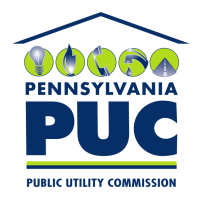 COMMONWEALTH OF PENNSYLVANIAPENNSYLVANIA PUBLIC UTILITY COMMISSION400 NORTH STREET, HARRISBURG, PA  17120IN REPLY PLEASE REFER TO OUR FILE